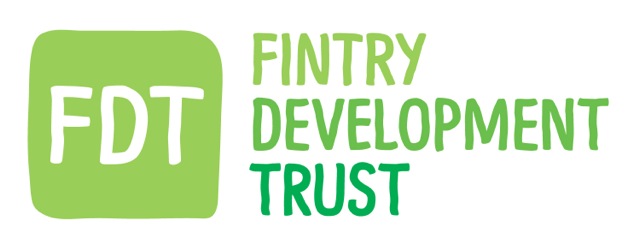 DATE :   29.03.17                        LOCATION:    HQ                        TIME:  7.30pm	Previous minutes approved Information to be separately minuted:GM requested it be minuted, the Boards thanks for the time and commitment given by GC to investigate and review the companies and projects finances for discussion with the board. The Board all agreed their appreciation and discussed ways to support.A financial review will be a fixed agenda item for all future meetings.Objections to be recorded:Date of Next Meeting 26th April.DIRECTORS & STAFFPresentApologiesDavid Howell (Chair)yGordon Cowtan ( Treasurer )yHolly O'DonnellyHugh EdmondsyIain FrazeryStuart HigginsyGordon MurrayyJamie Pearson (FCC Chair)yMatthew Black ( Sen. Energy Advisor)yKayt Howell (Manager)yOther Guest.Agenda Item No.Summary DiscussionDecisionAction.1.Financial review –reserved business2. SMART Fintry updateBoard discussed the projects progress as we head for year 2. All key players are happy with the progress.Year one report due.Looking into energy storage mechanisms.Community and business event planned for Oct 6thHosting round 2 of tariff sign ups on 5th&6th May. Should be better response to meter issues. Can sign up by phone.Board had no strong objection to the Denchie proposal.Different in content to previous FRESh eventsMove forward with project and keep board informed. MB GC KHGC MB3. Heat pumpsStill unable to move forward until funding is secured.Looking into various options.EOIs to LCITPHOD discussions with Mrs Gibb of FP.Continue with funding huntHOD to follow up re board approved letter .GC MBHOD4. Balgair UpdateTechnically working well.Financial issues to be further investigatedDH’s letter was approved for sending.Other project partners to be contacted for a review.GC MBAOBRepresentativesAttendance of others Email to explainKH 